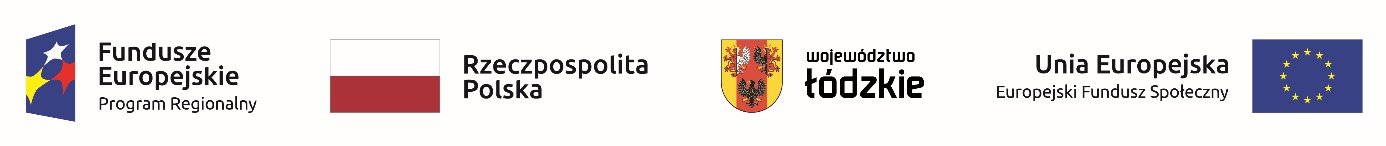 Powyżej zamieszczono loga programu unijnegoInformacja o wyborze wykonawcyZnak sprawy: 3/PU/2022Dotyczy zamówienia: Pełnienie funkcji koordynatora projektu w ramach realizacji projektów: ,,Praktyka czyni mistrza w Technikum nr 3” o nr RPLD.11.03.02-10-0003/20 współfinansowanego ze środków Unii Europejskiej w ramach Europejskiego Funduszu Społecznego w ramach Regionalnego Programu Operacyjnego Województwa Łódzkiego na lata 2014 -2020 (Oś priorytetowa: 11-XI Edukacja, Kwalifikacje, Umiejętności; Działanie dla Osi: 03-XI.3. Kształcenie zawodowe; Poddziałanie: 02-XI.3.2. Kształcenie zawodowe – miasto Łódź) oraz ,,Nowe kwalifikacje - nowe szanse” o nr RPLD.11.03.02-IZ.00-10-001/20 współfinansowanego ze środków Unii Europejskiej w ramach Europejskiego Funduszu Społecznego w ramach Regionalnego Programu Operacyjnego Województwa Łódzkiego na lata 2014 -2020 (Oś priorytetowa: 11-XI Edukacja, Kwalifikacje, Umiejętności; Działanie dla Osi: 03-XI.3. Kształcenie zawodowe; Poddziałanie: 02-XI.3.2. Kształcenie zawodowe – miasto Łódź).Zamawiający, Technikum nr 3 w Łodzi, zgodnie z art. 92 ust. 1 pkt 1 oraz ust. 2 ustawy z dnia 29 stycznia 2004 r. - Prawo zamówień publicznych (t. j. Dz. U. z 2019 r. poz. 1843 ze zm. – dalej jako Pzp) zawiadamia o wyborze wykonawcy. Wybrano ofertę spełniającą wszystkie wymagania zawarte w zaproszeniu do składania ofert. Nazwa wykonawcy:App Konsultig Sp. Z o.o. Sp.kul. Północna 27/2991-420 ŁódźDyrektor szkołymgr. Beata Świderska